РАСПОРЯЖЕНИЕ                                                                 JАКААН                                      от “  28 ”   сентября    2015г.  №_ 49 _                                                                                                                             с.Ортолык«О выплате стимулирующей  и премиальной выплат»Специалисту по учету сельской администрации  Ортолыкского сельского поселения  Конгуновой Р.М.РАСПОРЯЖАЮСЬ:Произвести оплату  стимулирующих  и премиальных выплат  за СЕНТЯБРЬ месяц 2015года всем работникам  сельской администрации.Контроль за исполнением данного  распоряжения оставляю за собой.	Глава Ортолыкского сельского поселения _____________ А. К. Яданов                                                 Ознакомлена _______________ Р. М. Конгунова РЕСПУБЛИКА АЛТАЙМУНИЦИПАЛЬНОЕ ОБРАЗОВАНИЕКОШ-АГАЧСКИЙ РАЙОНОРТОЛЫКСКАЯ СЕЛЬСКАЯАДМИНИСТРАЦИЯ649770, с.Ортолык ул. Чуйская, 1тел. 28-3-32, Ortolyksp@mail.ru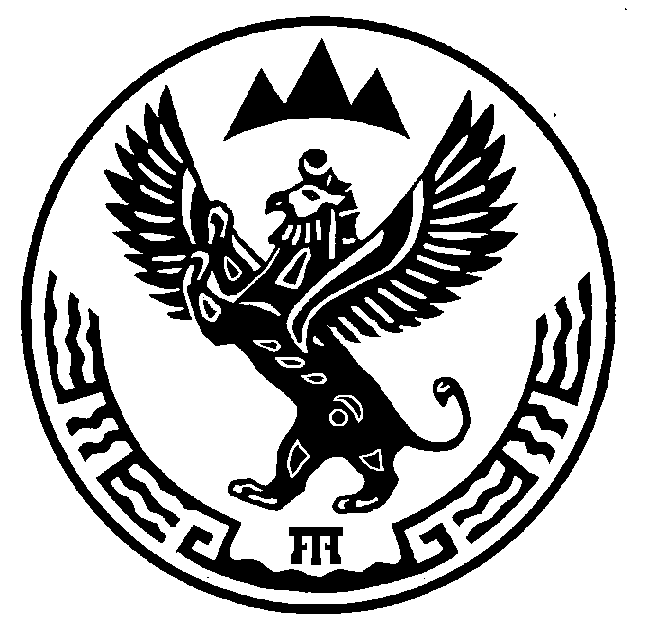 АЛТАЙ РЕСПУБЛИКАМУНИЦИПАЛ ТÖЗÖЛМÖКОШ-АГАШ  АЙМАКОРТОЛЫК JУРТ JЕЕЗЕЗИНИНАДМИНИСТРАЦИЯЗЫ649770, Ортолык j. Чуйская ором, 1 тел. 28-3-32, Ortolyksp@mail.ru